OBEC CTINĚVES
Vás srdečně zve na: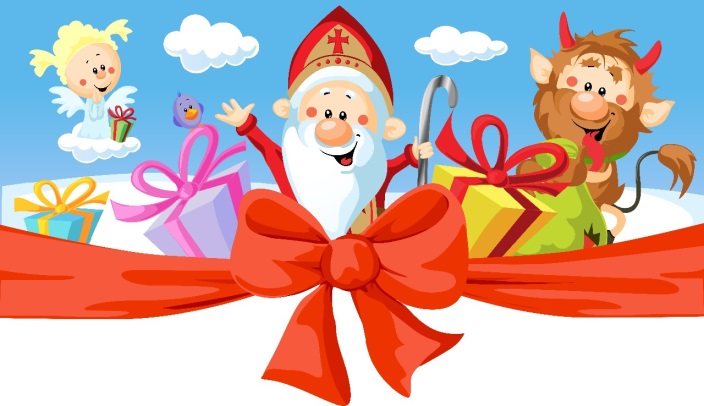 Čert s Mikulášem a Andělem ohlásili příchod dne:5. 12. 2017 v 17:00 hodin do kulturního domu v obci Ctiněves. Pro hodné děti vezou spoustu dárečku a pro zlobivé děti mají připravené pytle s řetězem.